  ПРИКАЗ № 105-о « 10 » 11   2021 г.В целях приведения в соответствие с приказом Минфина РФ от 28.07.2010 №82н «О взыскании в соответствующий бюджет неиспользованных остатков субсидий, предоставленных их бюджетов бюджетной системы Российской Федерации государственным (муниципальным) учреждениям, государственным (муниципальным) унитарным предприятиям» п р и к а з ы в а ю:Утвердить Порядок о взыскании в бюджет муниципального образования «Город Майкоп» неиспользованных остатков субсидий, предоставленных из бюджета муниципального образования «Город Майкоп» муниципальным бюджетным и автономным учреждениям, муниципальным унитарным предприятиям, лицевые счета которым открыты в Управлении Федерального казначейства  по Республике Адыгея (Адыгея) (прилагается).Признать утратившими силу приказы Финансового управления администрации муниципального образования «Город Майкоп»:-от 24.11.2010 №50-о «О взыскании в бюджет муниципального образования «Город Майкоп» неиспользованных остатков субсидий, предоставленных из бюджета муниципального образования «Город Майкоп» муниципальным учреждениям муниципального образования «Город Майкоп»;-от 27.12.2011 № 95-о «О внесении изменений в приказ финансового управления от 24.11.2010 №50-о».3. Отделу учета и отчетности (Гучетль Т.В.) довести  настоящий приказ до Управления Федерального казначейства  по Республике Адыгея (Адыгея) и главных распорядителей бюджетных средств муниципального образования «Город Майкоп». 4. Отделу финансово-правового, методологического и информационного обеспечения (Крамаренко И.В.) разместить настоящий приказ на официальном сайте Администрации муниципального образования «Город Майкоп» (http://www.maikop.ru).5. Контроль за исполнением настоящего приказа возложить на заместителя руководителя - начальника отдела учета и отчетности Финансового управления администрации муниципального образования «Город Майкоп» (Гучетль Т.В.).6. Приказ «Об утверждении Порядка о взыскании в бюджет муниципального образования «Город Майкоп» неиспользованных остатков субсидий, предоставленных из бюджета муниципального образования «Город Майкоп» муниципальным бюджетным и автономным учреждениям, муниципальным унитарным предприятиям, лицевые счета которым открыты в Управлении Федерального казначейства  по Республике Адыгея (Адыгея)» вступает в силу со дня его подписания. Руководитель                                                                                   Л.В. ЯлинаАдминистрация муниципального образования "Город Майкоп"Республики АдыгеяФИНАНСОВОЕ УПРАВЛЕНИЕ385000, г. Майкоп, ул. Краснооктябрьская, 21тел. 52-31-58,  e-mail: fdmra@maikop.ru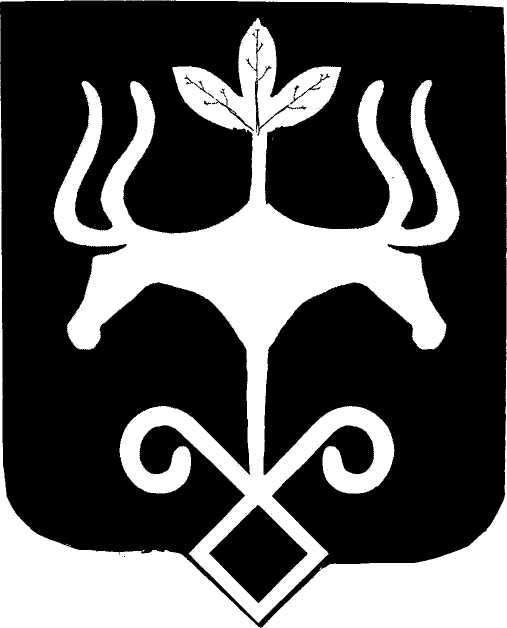 Адыгэ РеспубликэмМуниципальнэ образованиеу "Къалэу Мыекъуапэ" и АдминистрациеИФИНАНСОВЭ ИУПРАВЛЕНИЕ385000, къ. Мыекъуапэ,  ур. Краснооктябрьскэр, 21тел. 52-31-58,  e-mail: fdmra@maikop.ru«Об утверждении Порядка о взыскании в бюджет муниципального образования «Город Майкоп» неиспользованных остатков субсидий, предоставленных из бюджета муниципального образования «Город Майкоп» муниципальным бюджетным и автономным учреждениям, муниципальным унитарным предприятиям, лицевые счета которым открыты в Управлении Федерального казначейства  по Республике Адыгея (Адыгея)»